 Б О Й О Р О К                                                                  РАСПОРЯЖЕНИЕ         «23» ноября  2015 й.                             № 22                    «23» ноября 2015 г.О внесении изменений в состав единой комиссии по осуществлению закупок для нужд администрации сельского поселения Дмитриево-Полянский сельсовет муниципального района Шаранский район Республики Башкортостан»   Внести в состав единой комиссии по осуществлению закупок для нужд администрации сельского поселения Дмитриево-Полянский сельсовет муниципального района Шаранский район Республики Башкортостан, утвержденный	 распоряжением администрации сельского поселения Дмитриево-Полянский сельсовет № 11от 25 августа 2014 года следующие изменения:  1. Исключить из состава комиссии Габдрахманову Лилию Мухаметсалиховну, Шуматову Ирину Анатольевну, Шаймухаметову Ольгу Султангареевну.  2. Включить в состав комиссии: Сираева Наиля Ягфаровича, Ракаева Рифа Газнановича, Иванову Кристину Дмитриевну.Глава сельского поселения:                                     Г.А.Ахмадеевисп. Гареева Л.Р.Приложение № 1к распоряжению № 22от 23 ноября 2015 годаСостав по осуществлению закупокдля нужд администрации сельского поселения Дмитриево-Полянский сельсовет муниципального района Шаранский район Республики Башкортостан»Председатель единой комиссии:Ахмадеев Гамбар Ахметзакиевич - глава сельского поселения Дмитриево-Полянский сельсовет муниципального района Шаранский район Республики Башкортостан»Заместитель председателя единой комиссии:Сираев Наиль Ягфарович- депутат Совета сельского поселенияЧлены единой комиссии:Ракаев Риф Газнанович – депутат Совета сельского поселенияГареева Люция Раисовна– управляющий делами;Иванова Кристина Дмитриевна – специалист 1 категории          1. Функции секретаря комиссии по осуществлению закупок возложить на управляющего делами сельского поселения Гарееву Л.Р.          2. Задачи и функции членов комиссии по осуществлению закупок определить в соответствии с Положением о единой комиссии по определению поставщиков (подрядчиков, исполнителей) администрации сельского поселения Дмитриево-Полянский сельсовет муниципального района Шаранский район Республики Башкортостан»БАШҠОРТОСТАН  РЕСПУБЛИКАҺЫШаран районы Муниципаль районынынДмитриева Поляна ауыл СоветыАуыл билємәће Хакимиәте452630,  Дмитриева Поляна ауылы,тел.(34769) 2-68-00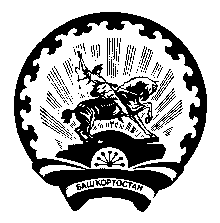 РЕСПУБЛИКА  БАШКОРТОСТАНАдминистрация сельского поселенияДмитриево-Полянский сельсоветМуниципального района  Шаранский район         452630, д. Дмитриева Поляна,тел.(34769) 2-68-00